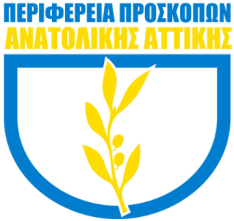 ΔΗΛΩΣΗ ΣΥΜΜΕΤΟΧΗΣ ΣΕ ΕΚΔΡΟΜΗ – ΕΞΕΡΕΥΝΗΣΗ ΔΑΦΝΗΣΟ/Η κάτωθι υπογεγραμμένος ____________________________________________________________________________δηλώνω ότι επιτρέπω στον/στην  γιο/κόρη μου _____________________________________________________________ που ανήκει στην Κοινότητα Ανιχνευτών του ___Συστήματος _________Προσκόπων_________________________________να συμμετέχει στην εκδρομή – εξερεύνηση Δάφνης της Περιφερειακής Εφορείας Προσκόπων Ανατολικής Αττικής. Η εκδρομή θα πραγματοποιηθεί  από τις 12/9/2020 έως τις 13/9/2020 με αρχηγό τoν Ιωσήφ Δακορώνια - Μαρίνα, Έφορο Κλάδου Ανιχνευτών Π.Ε Αν. Αττικής.Παρακαλούμε συμπληρώστε τα παρακάτω στοιχεία:Τα στοιχεία αυτά θεωρούνται εμπιστευτικά. Η ειλικρινής συμπλήρωσή τους προφυλάσσει εμάς και το παιδί σας από δυσάρεστες εκπλήξεις.Υπάρχουν σοβαροί τραυματισμοί που απαιτούν ιδιαίτερη προσοχή σε έντονη σωματική άσκηση;          ΝΑΙ          ΟΧΙΥπάρχει χρόνιο πρόβλημα υγείας; ΝΑΙ       ΟΧΙΑντιτετανικό εμβόλιο: Ημερομηνία……………     Ισχύει κάλυψη;   ΝΑΙ      ΟΧΙΥπάρχει αλλεργία σε κάποια φάρμακα, τροφές ή φυτά;  ΝΑΙ      ΟΧΙΥπάρχει κάποια ειδική φαρμακευτική αγωγή;Επίσης δηλώνω ότι: είμαι ενήμερος του Κανονισμού του ΣΕΠ αναφορικά με την Εκδρομή - Εξερεύνηση Δάφνης καθώς και της σχετική ανακοίνωσης της Π.Ε. Αν. ΑττικήςΕπίσης δηλώνω ότι έχω προσκομίσει δελτίο υγείας για την τρέχουσα χρονιά στον Αρχηγό της Κοινότητας και ότι δεν πάσχει από κάποιο νόσημα στην παρούσα χρονική στιγμή και δύναται να συμμετάσχει στην δράση αυτή. Τα στοιχεία που αναγράφονται στην Βεβαίωση Κατάστασης Υγείας είναι απόλυτα ακριβή και έχουν υπογραφή γιατρού. Οι Βαθμοφόροι δεν ευθύνονται για κάτι που τυχόν πάθει ο Πρόσκοπος και  ενώ ήμουν γνώστης  δεν ενημέρωσα τον Αρχηγό της δράσης.συγκατατίθεμαι στην δημοσιοποίηση φωτογραφιών και βίντεο σε Προσκοπικούς διαδικτυακούς χώρους και έντυπα και στην διάθεση των Μέσων Μαζικής Επικοινωνίας με σκοπό την ευρύτερη προβολή του ΠροσκοπισμούΣτοιχεία επικοινωνίας γονέα:Ονοματεπώνυμο ____________________________Τηλέφωνα επικοινωνίας ______________________     Ο Αρχηγός Κοινότητας                                                                                                  Ο/Η κηδεμόνας